óANEXO ISOLICITUD DE VIATICOS Y/O DE AVUDA ECONOMICA PARA ASISTIR A EVENTOS ACADEMICOS Nombre del Evento:Lugar:Días de duración:Desde:Hasta:Título del trabajo presentado:Autor (o autores):Nombre del beneficiario:Solicita Viáticos:	SI	NOSolicita ayuda económica para pasajes (solo en caso de viajes nacionales):Si	NOSe ha solicitado ayuda económica a otra Dependencia (Secyt, otra Facultad o Universidad)?	Si	NOSe adjunta la aceptación del trabajo emitida por la entidad organizadora del evento.Firma del autor (o autores):Nro. Legajo:Cargo (si tiene mas de uno, consigne el de mayor dedicación):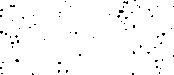 